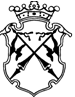 РЕСПУБЛИКА КАРЕЛИЯСОВЕТ СОРТАВАЛЬСКОГО МУНИЦИПАЛЬНОГО РАЙОНАРЕШЕНИЕ     от 28 декабря 2016 года							    № 247О внесении изменений в Положение о контрольно-счетном комитете Сортавальского муниципального района На основании ст. ст. 20, 34.1 Устава Сортавальского муниципального района,  в целях оптимизации бюджетных расходов, приведения расходов на содержание органов местного самоуправления Сортавальского муниципального района в соответствие с Постановлением Правительства Республики Карелия от 18 июня 2012 г. № 190-П «Об установлении нормативов формирования расходов на оплату труда депутатов, выборных должностных лиц местного самоуправления, осуществляющих свои полномочия на постоянной основе, муниципальных служащих и содержание органов местного самоуправления»,  Совет Сортавальского муниципального района решил:Внести следующие изменения в Положение о контрольно-счетном комитете Сортавальского муниципального района, утвержденное Решением Совета Сортавальского муниципального района от 26 января 2012 г. № 232:в пункте 2.2. слова «составляет 3 единицы» заменить словами «составляет две единицы.».Настоящее решение опубликовать в районной газете «Ладога-Сортавала», разместить на официальном сайте администрации Сортавальского муниципального района в сети Интернет.Глава Сортавальского муниципального района					     	          С.В. Крупин